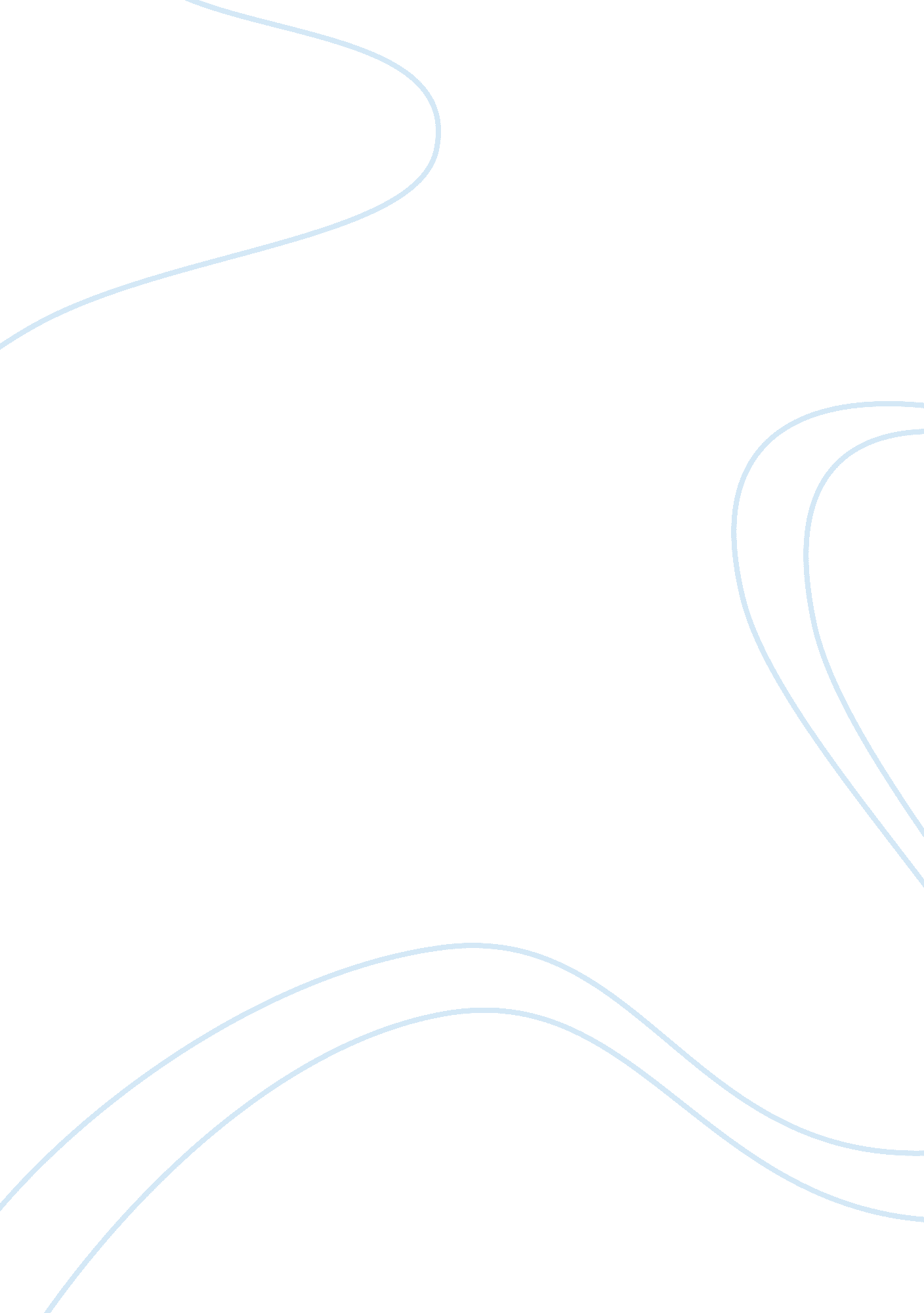 Category: psychology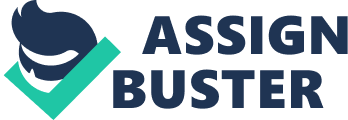 Charisma LeeMiss SibbachEnglish IV15 December, 2017Race for Destruction”… After every breakthrough in cloning, feel compelled to reassure the public. But the public is further disquieted by the implicit admission that there are still “ Frankenstein-type people”!” (Shelly Foreword). The race for knowledge and putting the creator’s name out there, will eventually cause humanities destruction as scientists… Introduction         Each child has their own individual flying hues which makes them novel and let them emerge from each other however what happens when the hues that they have are being caught in an enclosure and are not yet allowed to fly. Those who are being detained have less chance to investigate and experience what… The influence of pyrolysis temperature, heating rate, andresidencetime on the yields and composition of pyrolysis productshave beendiscussed in the literature. Williams and Williams 139conducted thepyrolysis of plastic waste (high- and low-density polyethylene, polypropylene, and PVC) using a fixed-bed reactor attemperaturesbetween 500°C and 700°C. The study showed that increasedtemperature led to a dramatic increase in the yield… Seroprevalence of 30. 76%as estimated by ESA in the present investigation was on lower side comparedwith Sahu et al. (2015) who found 45% seropositivity against ESA among ocularCC cases. In another study Sahu et al. (2009) observed diagnostic level of antibodies against ES antigen to be presentin 88. 2% sera samples taken from 34 confirmed NCC patients… 1. Which Projects would you recommend Handstar pursue based on the NPV approach and why? (15 marks) 2. Assume the founders weigh a project’s NPV twice as much as obtaining/retaining a leadership position and making use of the Internet. Use the weighted factor scoring method to rank these projects. Which projects would you recommend Handstar… Anabolic Steroids are very similar to many other drugs when it comes to addiction. Many addictions of drugs can be very severe and can be very hard to stop consuming Anabolic Steroids. Someone can become addicted to a drug when such substances are obtainable. The user will also suffer from a substance withdrawn. This drug… Personality Theory Blog Personality, some define this asthe characteristics and qualities that make a person who they are. Someone’spersonality makes up a big part of who they are and, also determines how theywill possibly react to certain situations. Typically, personality is whatpeople remember about an individual after they have first met them. There aretraits in a… The worst-case execution time is the utmost length of time to compile a specificcalculation task on a unique platform. Task completion on time is animportant aspect in real time systems as we cannot afford large delays. Toensure perfection and correctness of a system, every real time task should beaccomplished within the allocated time of period. For… 